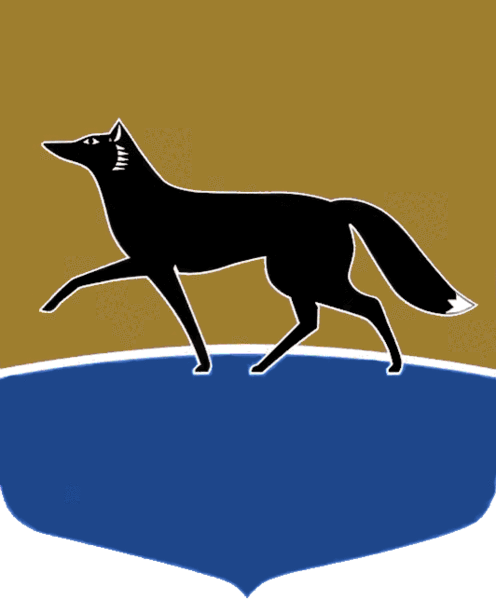 Принято на заседании Думы 28 февраля 2023 года№ 275-VII ДГОб условиях приватизации муниципального имущества (гостиница крытого рынка (часть нежилого здания), расположенная по адресу: Ханты-Мансийский автономный округ – Югра, город Сургут, улица Островского, дом 14/1)В соответствии с Федеральным законом от 21.12.2001 № 178-ФЗ 
«О приватизации государственного и муниципального имущества», решениями Думы города от 07.10.2009 № 604-IV ДГ «О Положении 
о порядке управления и распоряжения имуществом, находящимся 
в муниципальной собственности», от 03.06.2022 № 145-VII ДГ 
«О прогнозном плане приватизации муниципального имущества на 2023 год и плановый период 2024 – 2025 годов», рассмотрев документы, представленные Администрацией города по приватизации муниципального имущества, Дума города РЕШИЛА:1. Утвердить условия приватизации муниципального имущества согласно приложению к настоящему решению.2. Администрации города осуществить приватизацию муниципального имущества в соответствии с действующим законодательством.3.  Контроль за выполнением настоящего решения возложить 
на Председателя Думы города, председателя постоянного комитета Думы города по бюджету, налогам, финансам и имуществу Слепова М.Н.И.о. Председателя Думы города					    А.И. Олейников «01» марта 2023 г.Приложениек решению Думы городаот 01.03.2023 № 275-VII ДГУсловия приватизации муниципального имуществаНаименование, назначение имуществаГостиница крытого рынка (часть нежилого здания), назначение: нежилоеАдрес (местоположение)Ханты-Мансийский автономный округ – Югра, город Сургут, улица Островского, 
дом 14/1Краткая характеристика 
имуществаГостиница крытого рынка (часть нежилого здания): этаж № 1, № 2, № 3, чердак, фундамент железобетонный, стены 
и перегородки – кирпичные, перекрытие – железобетонные плиты, крыша – рулонная, полы – линолеум по бетонной стяжке, керамическая плитка, окна – металлопластиковые, двери – филенчатые, лестницы и входы – бетонные, внутренняя отделка – гипсокартон, штукатурка, побелка, покраска, плитка, подвесной потолок, прочие работы – крыльца, отмостка, сантехнические устройства – центральное отопление, водопровод, канализация, горячее водоснабжение, электрические устройства – электроосвещение скрытая проводка, вентиляция, год постройки – 2000 годОбщая площадь2 767,8 кв. метраКадастровый номер86:10:0101006:7157Сведения о зарегистрированных правах:1) 	запись государственной регистрации права собственности;№ 86-72-22/079/2007-087 от 24.10.2007;2) 	ограничение прав (обременение)не зарегистрированоСведения об  учёте в реестре муниципального имущества (реестровый номер)1000004Сведения о  рыночной стоимости имущества 148 690 991 рубль, в том числе НДС (20 %) 
24 781 831,83 рубля.Отчёт об оценке от 23.01.2023 № 0110/23. Оценка произведена ООО «СИЭРВИ» по состоянию на 23.01.2023 Способ приватизацииАукцион в электронной форме (открытый по составу участников и форме подачи предложений)Начальная цена 148 690 991 рубльШаг аукциона1 000 000 рублей Форма платежаПлатёж единовременный